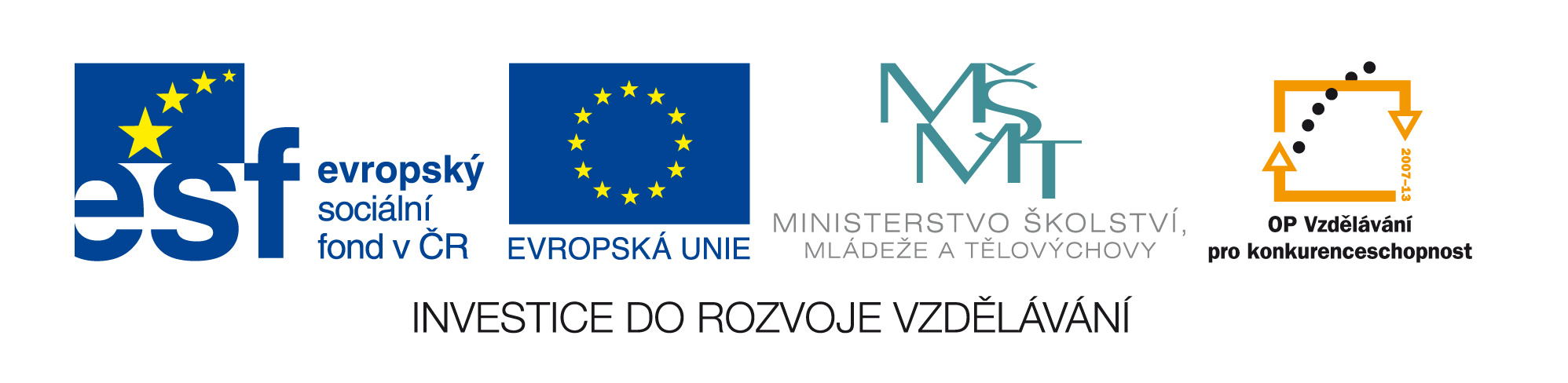 ZÁVAZNÁ PŘIHLÁŠKA na exkurzi  Znojmo – Mikulov  rámci projektu CORONA CULTURAE, reg. č. CZ.1.07./2.2.00/28.0285Termín zájezdu:  29. – 30. 10. 2014Jméno a příjmení:Studijní obor a ročník:Přesná adresa trvalého bydliště:Rodné číslo:Číslo OP:Telefon/mobil:E-mail:Závazně se přihlašuji na exkurzi studentů uměnovědných a uměleckých oborů UJEP do Znojma a Mikulova..Datum:Podpis:Důležité upozornění:  Přihlášku zašlete elektronicky na adresu michaela.koumarova@ujep.cz a fyzicky předejte Mgr. Koumarové  nejpozději do 10. 10. 2014 (jede ten, kdo se přihlásí dříve, takže neváhejte). 